Nasjonal lusekampanje veke 10  2. mars-8.marsSjekk familien i helga!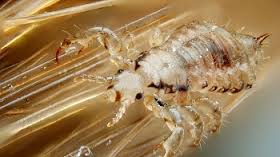 Det nyttar IKKJE å kjempe kampen mot hovudlus åleine.Vi må samarbeide for å få bukt med luseepidemiane som oppstårNo er det opp til dykk å få bukt med hovudlusa. Når foreldre/føresette i kommunar ,og helst heile fylke  har lusesjekk i fokus samtidig, blir eventuelle smitta personar behandla i same tidsperioden. Det fører til at hovudlusbestanden blir redusert drastisk, og til at faren for gjensmitte blir monaleg mindre.Dersom foreldre med barn i barnehagar og på skular har ei fast helg der dei blir minte om lusesjekk, blir det og lettare å snakke med  kvarandre ,og dele erfaringar.Mange luseskjekkar for første gong, her er nokre tips:Erfaring tilseier at lusesjekken er lettast å gjennomføre i tørt hårDersom ein tek vatn  i håret, festar lusa seg betre. Dei beveger seg ikkje før dei er tørre igjen. Våte lus kan dermed  lett forvekslast med "lo eller rusk."Dersom du finn hovudlus bør du starte behandling snarast.Finn meir informasjon på www.lusfrinorge.no 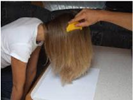 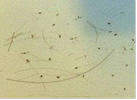 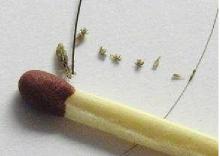 Grei i tørt hår                Det er enklast å kjenne lus i tørt hår           Ein fullvaksen lusDet er foreldre som kan gjere den viktigaste jobben: greie borna med lusekam!Vi oppfordrer alle til å gjennomføre lusesjekken!!!Helsing Helsesøster  